В соответствии с планом работы Управления образования и молодёжной политики Черекского муниципального района за 2018-2019 учебный год.  в целях выявления талантливых педагогов дошкольного образования, поддержки и дальнейшего их профессионального роста был проведен муниципальный этап конкурса «Воспитатель года 2019». В нем  участвовал представителем дошкольного отделения МКОУ СОШ с.п. Аушигер  воспитатель Губжева А.Б., которая стала призером конкурса «Воспитатель года 2019». Занятие по образовательной области «Речевое  развитие» (для детей 6-7 лет) Тема  "Школа юного актера"Цель:Расширение представлений детей о театре и театрализованной деятельности.Задачи:Образовательные:-Совершенствовать творческие навыки, умение инсценировать сценки.Развивающие:-Закреплять умение вспоминать название любимых сказок, скороговорок.-Упражнять в передаче эмоций мимикой, жестами, без произнесения слов.Воспитательные:    -  воспитывать любовь к театру, к сказкам.Словарная работа:-Обогатить словарь детей театральными терминами: артист, эмоции,      мимика, пантомима.Структура НОД:1. Вводная часть:Дети заходят в группу. Посмотрите, сколько гостей пришли посмотреть на  вас, давайте с ними поздороваемся.Дети садятся в круг, на пол.Давным-давно я была маленькой девочкой, как и вы и я очень любила мечтать. Я знаю, что маленькие дети мечтают стать: продавцом, врачом, парикмахером, учителем, летчиком. Ребята, а вы любите мечтать? Кем вы хотите стать,  когда вырастите (Певицей, актрисой, хоккеистом.) А вы знаете, кем я хотела стать, когда была маленькой? Для этого, я загадаю вам загадку:Он по сцене ходит, скачет,То смеётся он, то плачет.Хоть кого изобразитМастерством всех поразит.И сложилось с давних пор,Вид профессии. (актер).Правильно, я хотела стать актером. Ребята, актером стать не так-то легко. Нужно много учиться. А вы хотите быть актерами? Надо учиться в школе юного актера.2. Основная часть:Подходим к первому столу. Ребята, я волшебной палочкой взмахну, всех вас в актеров превращу. Ты к соседу повернись и соседу улыбнись. Молодцы.Ребята, а что у нас на столе (Тарелки). Тарелки не простые, а волшебные, на них изображены эмоции. Ислам, возьми тарелку и покажи, что на ней изображено (удивление). Давайте покажем удивление. Второй ребенок берет другую тарелку, на ней изображено - злость. Давайте покажем злость.Третий ребенок берет тарелку, на ней изображена - улыбка. Дети показывают улыбку. Последняя тарелка - грусть. Давайте покажем грусть.Ребята, сейчас я вам прочитаю стихотворение, а вы должны выполнить и показать эмоции, какие здесь встречаются:Вы друг к другу повернитесьИ все дружно улыбнитесь,Ну-ка хватит веселиться,Нужно всем нам разозлится,Ну нельзя же вечно злиться,Предлагаю удивиться,А такое развлеченье,Покажите огорченье.Ребята, хорошо, все выполнили правильно.Дети садятся на стулья, в два ряда. Ребята, чаще всего, актеры пользуются мимикой и жестами. У них получается единое изображение: пантомима.Давайте вместе скажем пантомима. Мы будем выполнять следующее задание: будем угадывать героя из сказки. Нужно будет выйти и показать героя из сказки: мимикой и жестом. Выходит первый ребенок и показывает Буратино, другой ребенок - лису сказка Колобок, следующий, ребенок показывает зайца (заюшкина избушка). Другой ребенок - Змей Горыныч, ему понадобятся помощники (вызывает двух детей). Молодцы, вы хорошо справились с этим заданием.
А можем ли мы узнать настроение человека, не видя его лица? Как? Правильно, по голосу.  Как вы думаете, при помощи голоса можно передать настроение? Правильно, нужно изменить интонацию. Например, фразу «Карина, к доске!» можно произнести по-разному и каждый раз будет разный смысл. 
Дети начинают по очереди произносить фразу в разных интонациях:
- вежливо;
- строго;
- просяще;
- повелительно;
- умоляюще;
- весело;
- грустно;
- равнодушно;
- ехидно;
- зло.
Для того чтобы,  актеры красиво, четко и правильно говорили, они работают над своим язычком, и мы сейчас поработаем над свои язычком. Мы сейчас сочиним сказку,  про язычок.Жил-был язычок. Где он жил (жил он в домике под названьем рот). А была ли у него дверь (да). Первая дверь - красная (это губы, вторая белая (зубы) Давайте, покажем как открываются двери. Все открыли дверь свою? Молодцы.А кто же жил там (язычок). Чем он там занимался (работал, кушал, подметал) . А мы сейчас с ним поиграем. Для начала давайте скажем волшебные слова: Четки, четки,  четки чок  поработай язычок. Язычок умеет бегать, прыгать и красить. Молодцы, ребята!А еще артисты очень много разучивают скороговорки. Для того, чтобы быстро, медленно, тихо, громко говорить. А вы знаете скороговорки?1.Астроном, адвокат и один альпинист, 
Архитектор, аптекарь и даже артист 
Сели однажды на карусели. 
Не удержались и вниз полетели: 
Аптекарь, артист, акробат, астроном. 
Кто из них вам еще не был знаком?2. На дворе трава, на траве дрова.                                                                                        Не руби дрова на траве двора!3. Шла торговка мимо рынка,
Спотыкнулась о корзинку.
В этой маленькой корзинке
Есть помада и духи,
Ленты, кружева, ботинки,
Что угодно для души?4. Отлежал бычок бочок.
Не лежи, вставай, бычок! Как ты сказала скороговорку  быстро или медленно, громко или тихо. Вы стали настоящими артистами.Скажите мне, как можно изменить себя, чтобы быть похожими на волка или лису, а может и на бабу Ягу? Правильно, нам нужны костюмы и грим. Но в театре должны быть, не только артисты, но и зрители. Не просто зрители, а зрители,  которые оценят труд артиста: напечатают в журнале, покажут по телевизору, напишут в газете. Мы с вами разделимся на артистов и зрителей-наблюдателей. А сейчас возьмите артисты и зрители все, что нужно для работы.Ребенок читает стихи.Театра мир откроет нам свои кулисы,И мы увидим чудеса и сказки.Там Буратино, кот Базилио, АлисаЛегко меняются герои, маски.Волшебный мир игры и приключений,Любой малыш здесь хочет побывать.Вдруг превратится в Золушку иль в принца,И всем свои таланты показать.Театр, словно чародей, волшебник,Своею палочкой волшебной проведя,И вот ребёнок, скромный и застенчивый,Сегодня вдруг играет короля.Пусть детство будет словно сказка,Пусть чудеса творятся каждый миг,И мир вокруг пусть добрым станет ласковым,Добро над злом опять пусть победит!Инсценируем отрывок из сказки: Золушка.Одну простую сказку, а может и не сказку, а может  непростую хотим вам показать, ее мы помним с детства, а может и не помним, но будем вспоминать.  Мачеха: Ой,  мои милые крошки. Мы собираемся на бал. Ой,  как вы хорошо выглядите, одна краше другой.     Девочки красавицы мои милые, кто же понравится принцу?Девочки: Я-Я.Мачеха: Вы что миленькие мои не ссорьтесьВы должны обе понравиться принцу. Золушка а Золушка. Где же наши шляпки? (Золушка приносит шляпки)Золушка: Маменька, можно мне с вами на бал?Мачеха: Что ты выдумала, какой бал, ты себя видела? Посмотрите на нее, хотела пойти с нами на бал. У тебя дел больше нет? Мы сейчас придумаем ей дело. Ленточки все перегладить, скрутить, сложить. (девочки дают крупу) Ой какое вы хорошее задание придумали. Переберешь крупу, и можешь нас догонять. Крошки на бал.Девочки: Ура на бал (заходят за ширмой)Золушка танцует садится. Выключается свет.Теневой театр. (Хоть поверьте, песня Золушки)Актеры прекрасно все роли сыграли, восторг от театра на лицах детей, они в ожиданьях новых идей. (зрители дарят цветы актерам.)Как хорошо, что есть театр!Он был и будет с нами вечно.Всегда готовый утверждатьВсе, что на свете человечно.Здесь все прекрасно – жесты, маски,Костюмы, музыка, игра.Здесь оживают наши сказкиИ сними светлый мир добра.3. Заключительная часть:Я передаю волшебную палочку детям. Где мы с вами побывали (в сказке, в школе юного актера). Чему мы с вами учились (актерству) Какая роль понравилась?Ребята вы такие молодцы, мы возьмем с вами все самое лучшее, все, что мы с вами увидели, сделали.Уважаемые гости, зрители, покажите своими эмоциями, жестами, понравились ли вам наши актеры? Я волшебной палочкой взмахну и всех вас в детишек превращу. А нам пора возвращаться. Спасибо всем за внимание!А гостям, дети дарят цветы.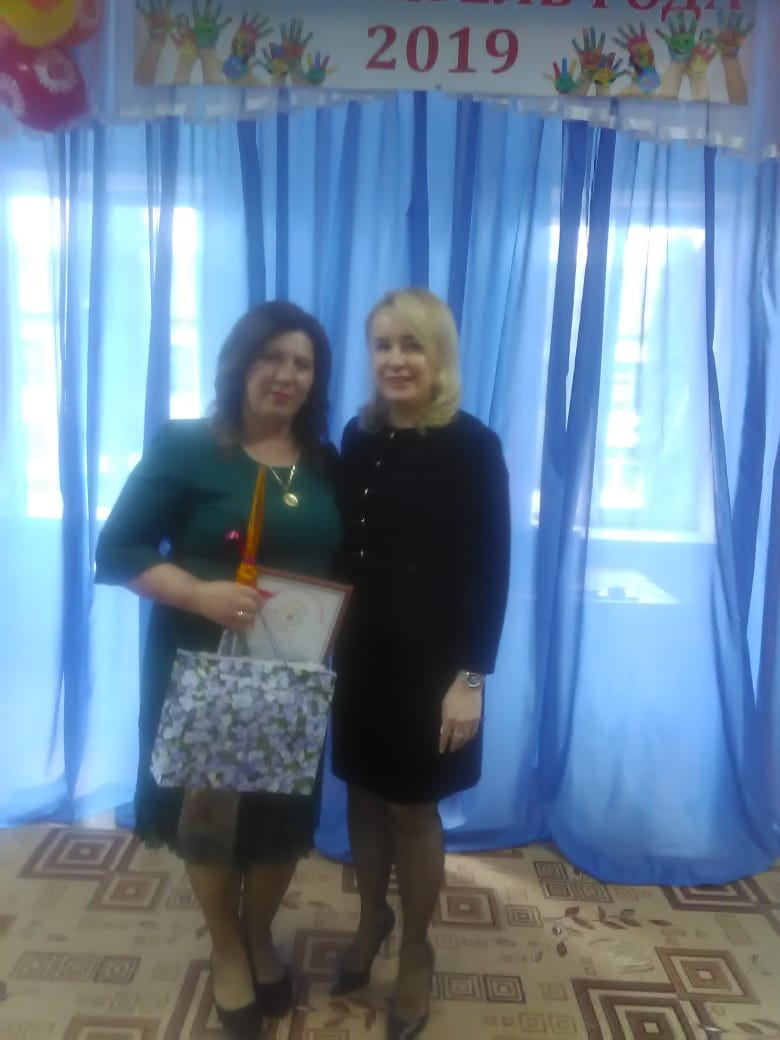 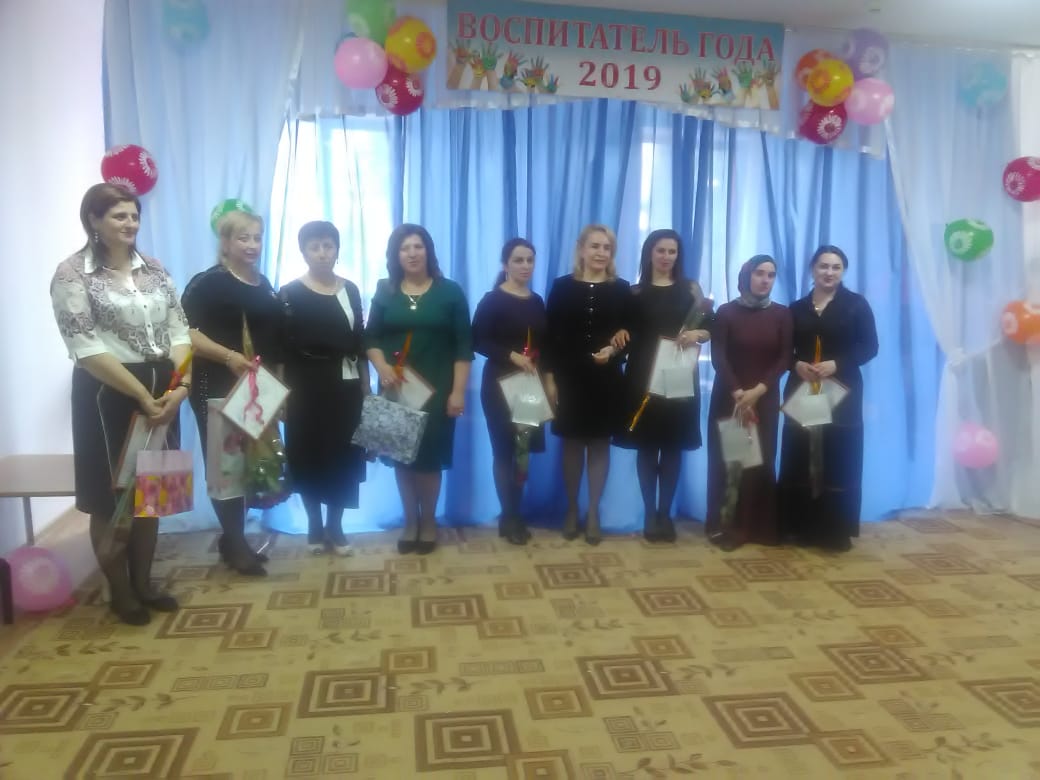 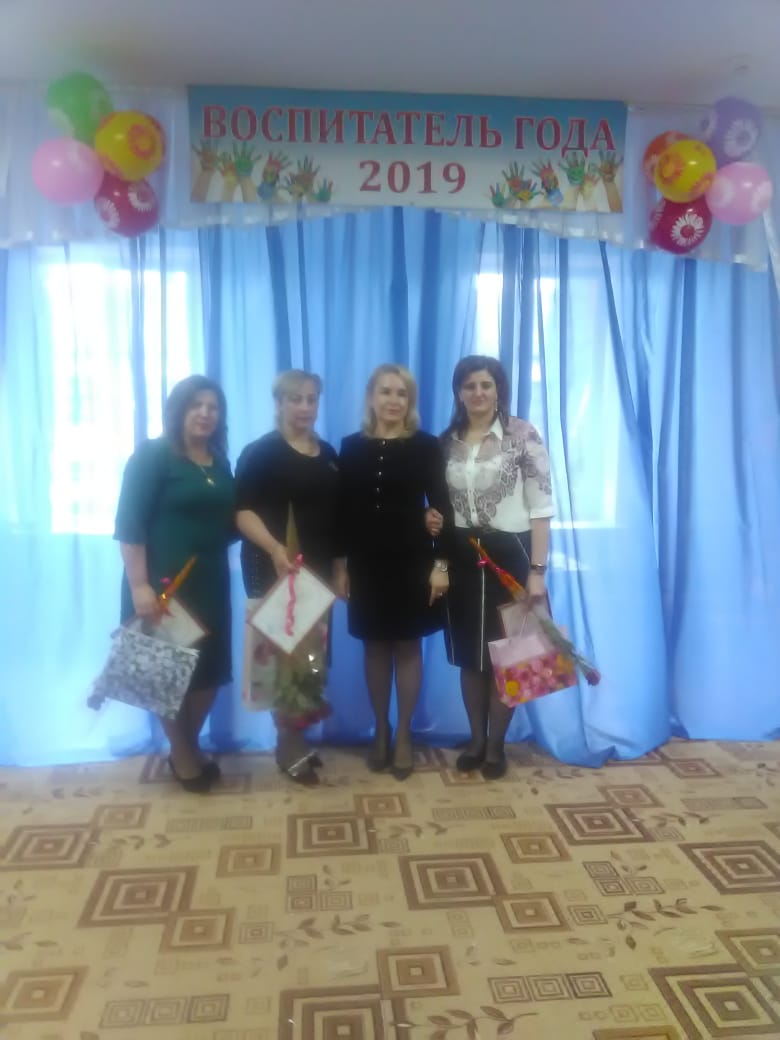 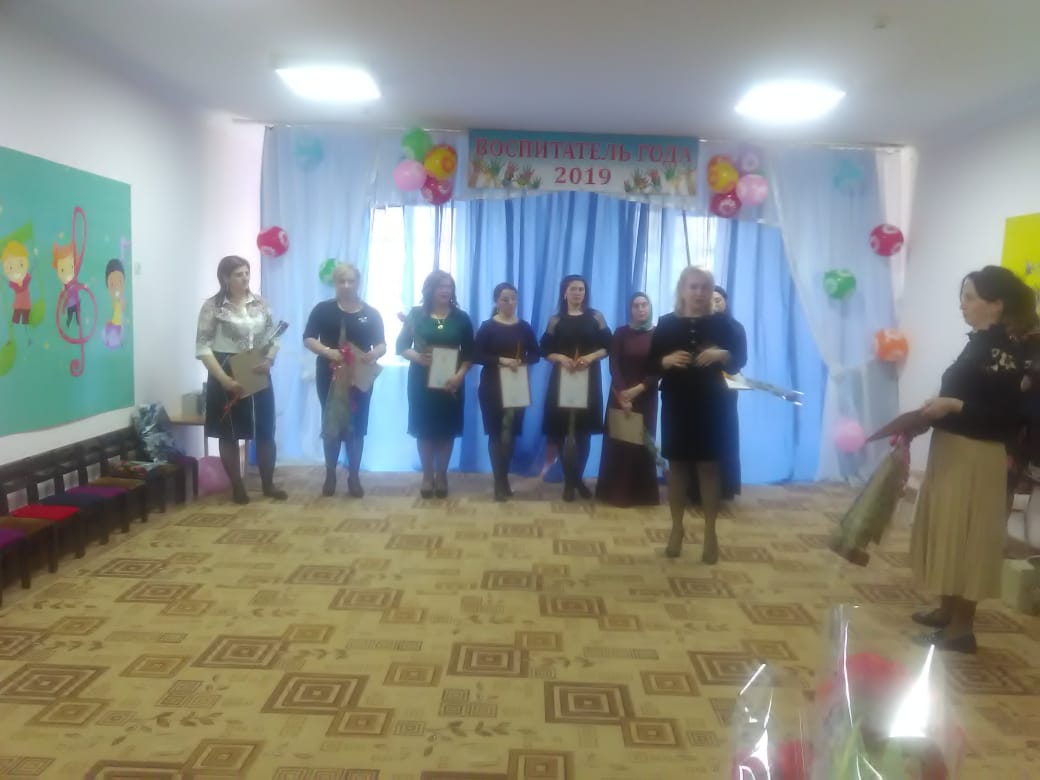 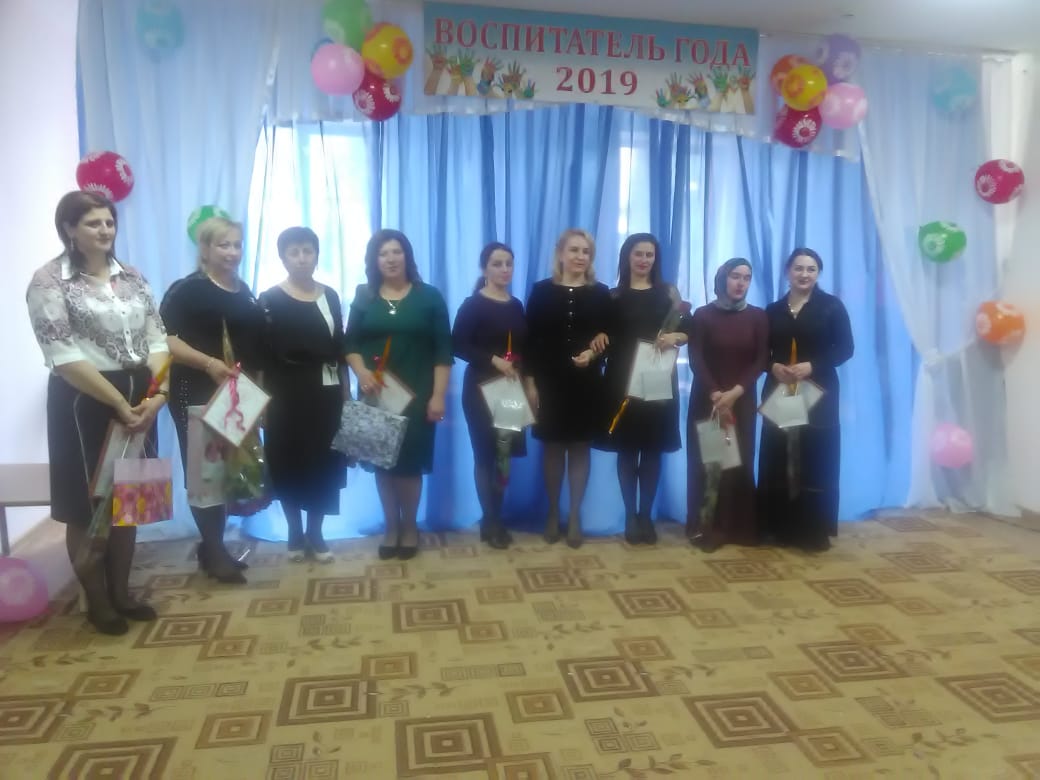 